Муниципальное учреждение дополнительного образования "Центр детского творчества"(МУ ДО «ЦДТ»)«Челядьлöн творчество шöрин» содтöд тöдöмлун сетан  муниципальнöй учреждение("ЧТШ" СТС МУ)Методическая разработка«Космическая экспедиция»Творческий проектНаправленность: техническаяСоставитель:педагог дополнительногообразованияМалафеевская ТатьянаАлександровнаСыктывкар2016АннотацияМетодическая разработка содержит описание работы над творческим проектом «Космическая экспедиция» в детских объединениях отдела технического творчества МУ ДО «ЦДТ». Методическое пособие адресовано педагогам дополнительного образования технической направленности. В нем представлен поэтапный процесс коллективной творческой деятельности учащихся, родителей и педагогов над проектом, фотографии детских работ и самого  проекта, который стал традиционным  ежегодным мероприятием Центра детского творчества.Пояснительная запискаПеред педагогами остро встали проблемы поиска новых эффективных форм, методов, технологий, которые позволят преодолеть кризис духовности, поразивший многие слои общества, сохранить гуманистические ценности России, воспитать детей всесторонне развитыми, понимающими и принимающими глубинные нравственные устои нашей страны, ее блестящее культурное наследие, достижения науки и техники. Возникает необходимость в поиске новых форм организации массовых мероприятий для школьников. Одной из таких форм является метод проектов, который дает расширение возможностей учащихся для творческой самореализации, через их включение в проектную деятельность — одного из эффективных способов социализации личности ребенка. В процессе проектной деятельности ставятся акценты не только на усвоение учащимися определённых знаний, но и на их развитие, формирование познавательных и созидательных способностей, что позволяет помочь им приобрести опыт самостоятельной деятельности и личной ответственности, т.е. тех ключевых компетенций, которые и определяют результат современного содержания образования.Метод проектов актуален и очень эффективен. С самого рождения ребёнок является первооткрывателем, исследователем того мира, который его окружает. Но самостоятельно ребёнок не может найти ответ на все интересующие его вопросы – ему помогают взрослые. В  образовательных учреждениях  педагоги широко используют метод проблемного обучения: вопросы, развивающие логическое мышление, моделирование проблемных ситуаций, экспериментирование, опытно-исследовательская деятельность, решение кроссвордов, шарад, головоломок и т.д. Смысл проектной деятельности заключается в том, что она помогает связать обучение с жизнью, формирует навыки исследовательской деятельности, развивает познавательную активность, самостоятельность, творчество, умение планировать, работать в коллективе.Ежегодно в МУ ДО «Центр детского творчества» (далее – МУ ДО «ЦДТ») проводится «Неделя техники» для учащихся технического отдела. В апреле 2016 года     отмечали   55-летие полета человека в космос.  Мы, взрослые, гордимся тем, что первым в космосе был русский человек - Юрий Гагарин, тем, что Россия - первая в мире страна, покорившая космические просторы. А наши ученики не всегда могут ответить на многие вопросы, связанные с космической тематикой. Об этом говорят проводимые педагогами анкетирования, викторины по теме «Космос». Данная тема не вызывает особого интереса у детей, они к этому относятся обыденно, им больше нравятся герои игр, мультфильмов, не всегда отечественных.  А хочется, чтобы наши учащиеся гордились достижениями своей страны, своими героями космоса, сами проявили инициативу и участвовали в подготовке, проведении мероприятий, посвященных космическому юбилею.  Вот и возникла проблема - как сделать так, чтобы дети, как можно больше, узнали о космических объектах, космонавтах, космической технике, космодромах и обо всем, что с этим связано, попробовали сделать своими руками летающие объекты и   поделились этой информацией с друзьями, родителями, одноклассниками.  Поэтому мы в нашем объединении «Форсаж» решили отправиться в «Космическую экспедицию».  Метод проектов решили использовать в работе со школьниками, как продукт сотрудничества, сотворчества педагогов, детей, родителей, других специалистов. Сотрудничество - первое и важнейшее условие успешной реализации проекта. Кроме этого, важно  продумать и организовать предметную среду, разработать подробный план действия всех участников проекта. Результаты работы должны быть ярко и зрелищно представлены.Цель: формирование   устойчивого интереса учащихся к истории освоения космоса и современным достижениям космической отрасли.  Задачи: познакомить с историей космонавтики;способствовать развитию воображения детей;формировать знания о звездах и планетах;воспитывать чувство гордости за свою страну и ее героев;научить конструировать модели ракет и «летающих тарелок»;пробудить интерес к космической теме.Содержание деятельности по реализации проекта.Проект рассчитан на два месяца подготовительной работы. Завершающий этап проекта: 4-12 апреля 2016 года.В проекте принимают участие дети   творческих объединений МУ ДО «ЦДТ»: «Форсаж», «Мастерок», «Мастерилка», «Резонанс», «Природа и творчество», «Художественное рисование», педагоги – руководители объединений, родители, работники детской библиотеки. Учащимся предлагается не просто участие в мероприятиях, а их организация и проведение.Мероприятий, проводимых в рамках «Космической экспедиции» много. Для организации и проведения ребята могут выбрать любое.  Для подготовки и проведения каждого мероприятия создаем микро-группы по 2-4 человека   из старших кружковцев или ребят из среднего звена. Одна микро-группа   готовит и проводит беседу, другая – конкурс рисунков, третья-мастер- класс по изготовлению ракет, четвертая – виртуальную экскурсию, пятая- старты ракет и т.д. В подготовке мероприятий вместе с детьми заняты и родители.  Контроль и координацию подготовки осуществляют педагоги, оказывая консультативную помощь.Для организации проекта необходимо подготовить примерно 12-16 учащихся. Конкурс сочинений и работы (рисунки, модели и макеты) к выставке готовим заранее.  Все остальные кружковцы, не занятые в подготовке и проведении мероприятий, принимают участие во всех мероприятиях космической экспедиции. Для участия в мероприятиях можно пригласить всех желающих, например, объединения кружковцев из других учреждений.Этапы работы над реализацией творческого проектаПрогностический результат   реализации творческого проектаБлагодаря участию в творческом проекте «Космическая экспедиция» учащиеся: - познакомились с историей космонавтики, у ребят сформировались знания о космических объектах;- научились   конструировать модели ракет, «летающих   тарелок» и запускать их; - конкурс сочинений и рисунков, выставка работ способствовали развитию воображения детей:- появилось чувство гордости за свою страну и ее героев;- появился интерес к космической теме;- приобрели опыт общения, сотрудничества при работе в микро-группах.                                                                                                         
                  Список литературыАльбистов А.А. Иллюстрированная  энциклопедия  школьника. - М.:Росмен, 1998.Горбенко  К.С. Самолеты  строим  сами.- М.: Машиностроение,1989.Ермаков  А.М. Простейшие  авиамодели.- М.: Просвещение,1989.Заворотов  В.А. Группа, где  всем  интересно. - М.: Просвещение,1989.Заворотов  В.А. От  идеи  до  модели.- М.: Просвещение,1982Кузнецова  Э.Т. Игры, викторины, занимательные  уроки.-М.: Аквариум,1998.Мараховский  С.Д. Простейшие  летающие  модели. – М.: машиностроение,1989.8.  Саламатов  Ю.П. Как  стать  изобретателем.-М.: Просвещение,19999.  Рожков  В.С. Строим  летающие  модели.- М.: Патриот,1990.     Журналы:Техника  молодежи  №1-12. 2002г.Левша  №1-12. 1995-., №1-12. 2005-2006 гг.              3.  Мировая авиация    № 1-17   2008-2009г.            Интернет ресурсы:virtualcosmos.rupanorobot.ru› muzej-kosmonavtiki-virtualnyj-tur/myshared.ru›slide/105304/cpace.ru›…2010-01-15…13892…muzey-kosmonavtiki.htmlyandex.ru/imagesgmik.ru›fotovideo3d/virtualnyiy-tur/edinstvo.org›page/muzeumfederalspace.ru›15322/Космическая экспедиция в ЦДТ 11-15 апреля 2016г.Этапы работыОсновное содержание работы и методы деятельностиНеобходимые условия организации работ и ресурсыПрогнозируемый результатОрганизационно-подготовительный этап.Диагностическая стадияОпределение темы проекта, поиск проблемной ситуацииСбор инициативной группы, мозговой штурмВыбор проблемы.Тема мероприятияОрганизационно-подготовительный этап.Аналитическая стадияОпределение темы, цели, задачи проекта, обсуждение проблемы детьми и взрослымиСбор инициативной группы.Распределение объектов подготовкиПостановка цели, определение задачОрганизационно-подготовительный этапПоисковая стадияПоиск необходимой информации, материалов, подготовка участниковФонды библиотеки, интернет ресурсы, педагоги, родителиПодготовлена необходимая информация и материалы для проведения мероприятияУточнение материалов, корректировка текстов.Организационно-подготовительный этапСтадия планированияПланирование, распределение обязанностей, разделение на подгруппы, формирование микро-групп, при подготовке мероприятий по дням, назначить ответственных Сбор всех участников проведения мероприятий. определение ответственности за каждое мероприятие    проектаВсе роли распределены, все знают свои обязанности и осознают ответственность Практический этап Организация и проведение мероприятий проекта по дням недели11.04 Беседа «История космических побед»,4.04 -7.04  мастер-классы по изготовлению моделей ракет и летающих тарелок,6.04 - 11.04 конкурс рисунков «Космонавтика  »7.04 конкурс мини – сочинений « Космонавт - профессия героическая»,13.04 игра по станциям «Космические старты»,5станций (космотест, невесомость, звездный баскетбол, космическая столовая, звездный лабиринт)6.04-18.04, выставка портретов  советских и российских космонавтов, выставка моделей и макетов космической и фантастической техники,10.04 экскурсия на выставку в детскую библиотеку.11.04-15.04 старты ракет и летающих тарелок,  12.04 посещение виртуального  музея космонавтикиФонды библиотеки, интернет - ресурсыМатериалы, инструменты, подготовка инструкторовМатериалы из фондов объединенийПомощь родителейПроводят старшие кружковцы. Фонды объединенияФонды библиотекиПроведение соревнований на базе центра для всех участников проекта Подготовка стартовой площадки, инвентаря. Старты ракетИнтернет –ресурсыvirtualcosmos.rumyshared.ru›slide/105304/Участники  проводят мероприятия по микро-группам в соответствии с графикомЗаключительный этапКонтрольная стадияАнализ проведенного мероприятия. обсуждениеОбсуждение  результатов.Оценка  своей деятельности, что получилось, что требует доработки, что не получилосьЗаключительный этапПрезентацияПрезентация, выпуск стенгазет,  фотовыставка, выставка моделей и макетов.Участие в обсуждении проектаНаграждение по результатам выставок и соревнований, конкурса сочиненийГордимся результатами. расскажем всемЗаключительный этапРефлексияПроговариваем все  «плюсы и минусы» данного мероприятия,  проводим самоанализ и самооценку результатов деятельностиАнализируем свою деятельность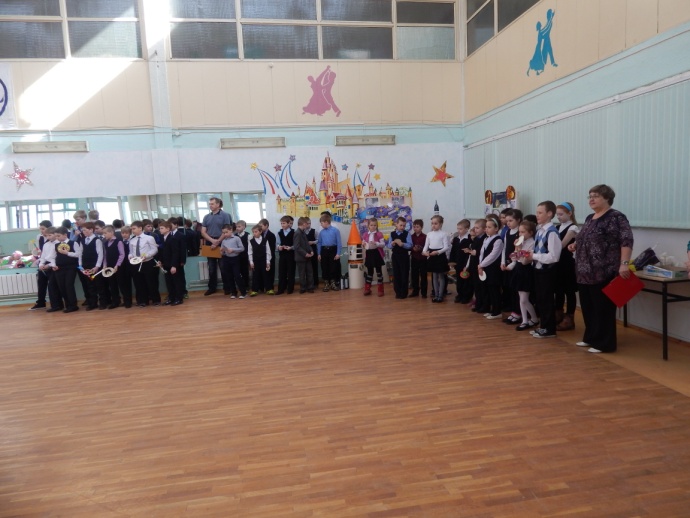 Открытие 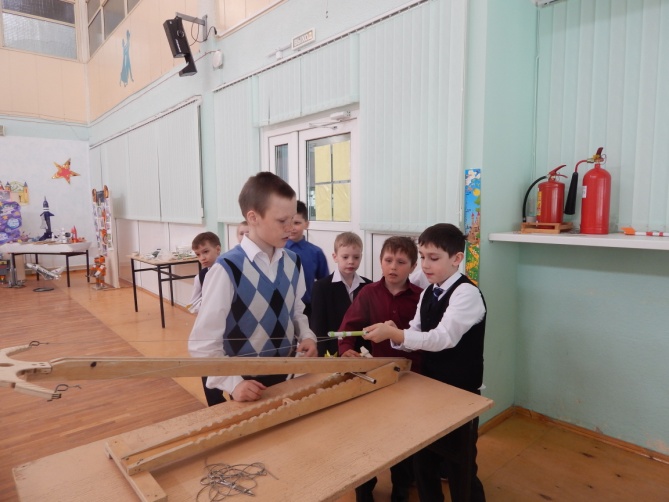 Старты ракет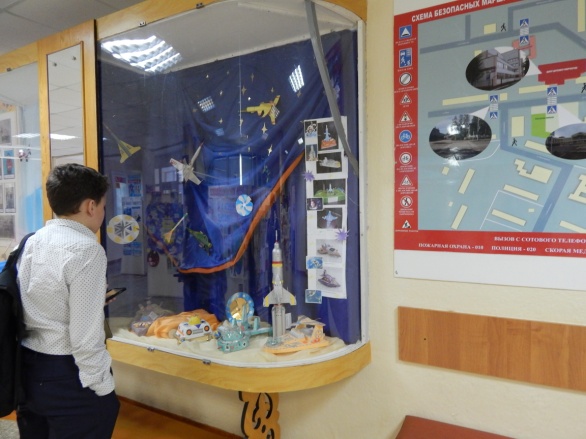 Выставка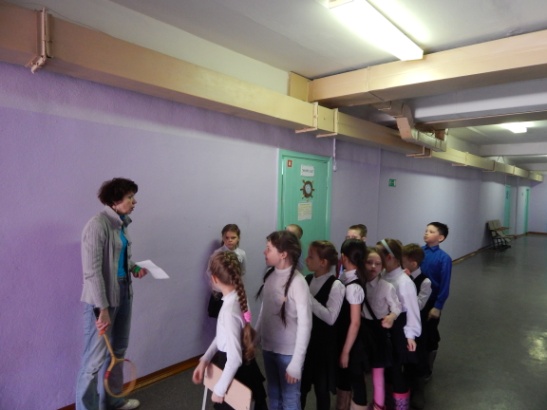 Игра по станциям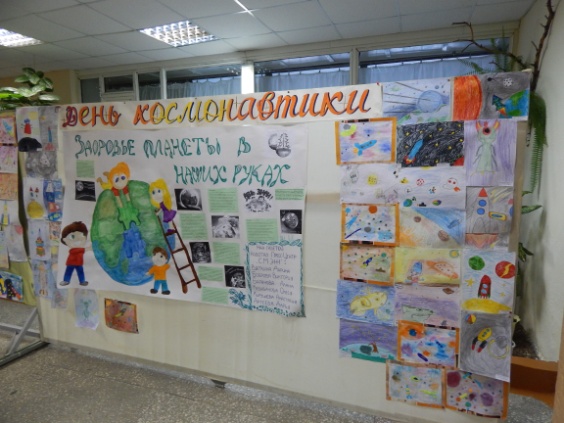 Оформление фойе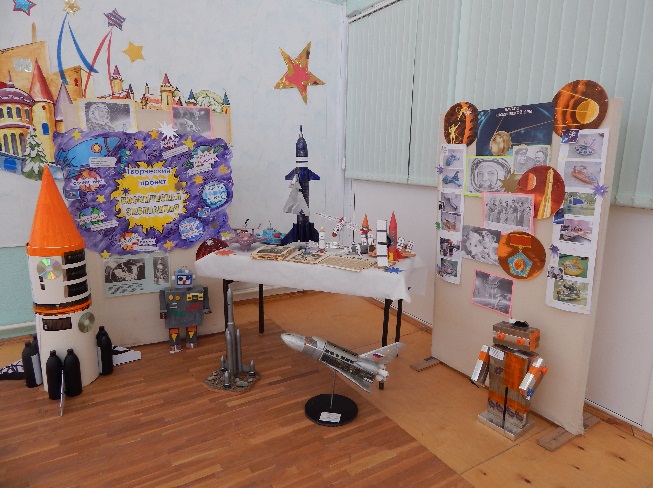 Выставка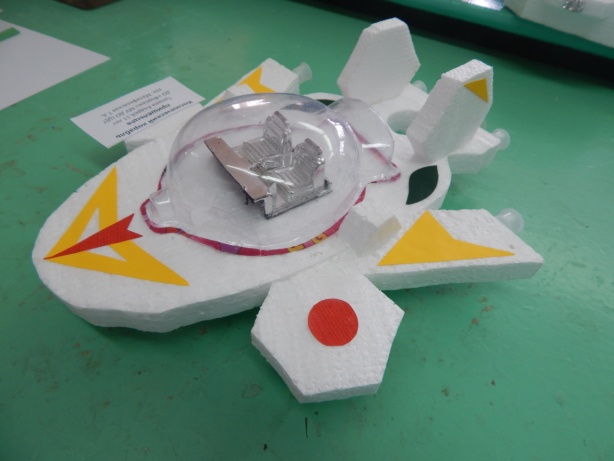 Космолёт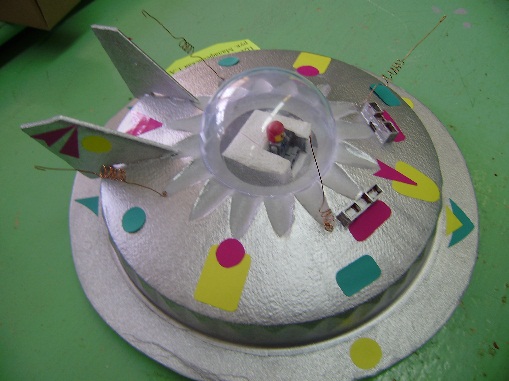 НЛО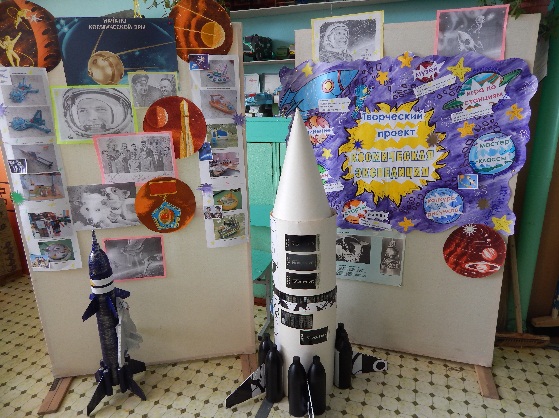 Плакаты, ракеты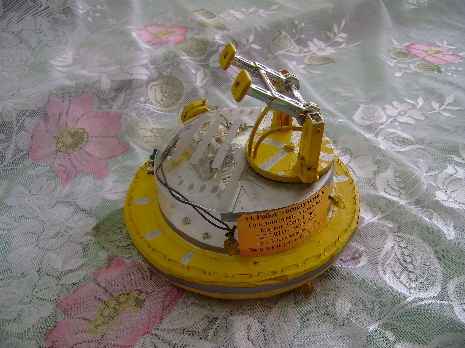 Марсоход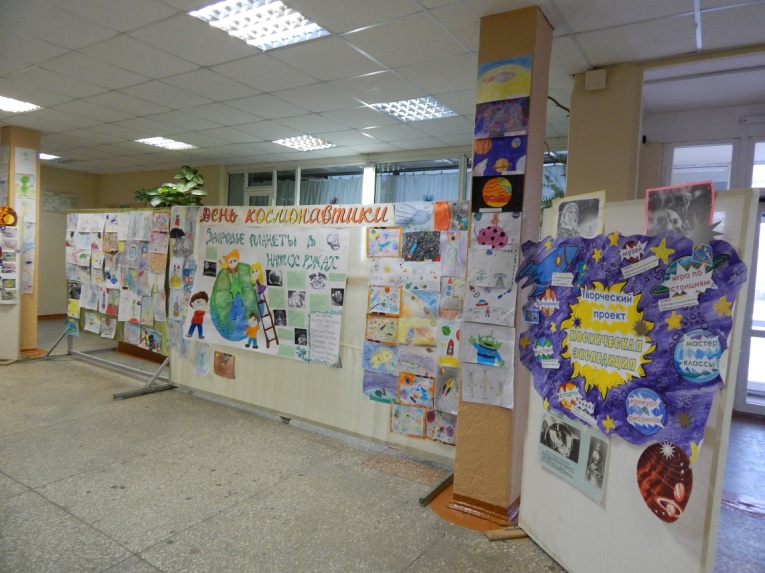 Оформление фойе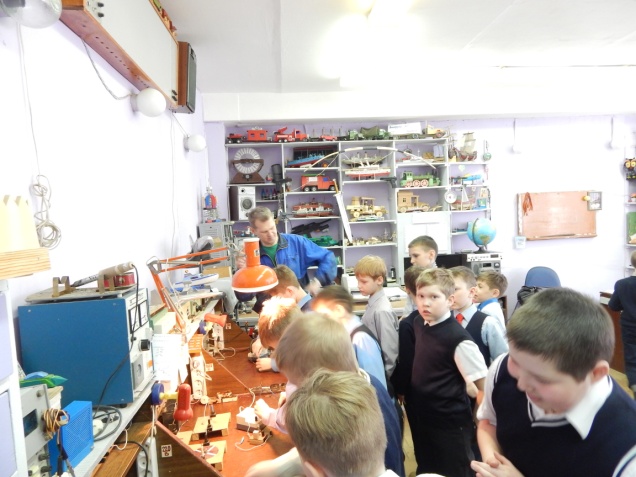 Игра по станциям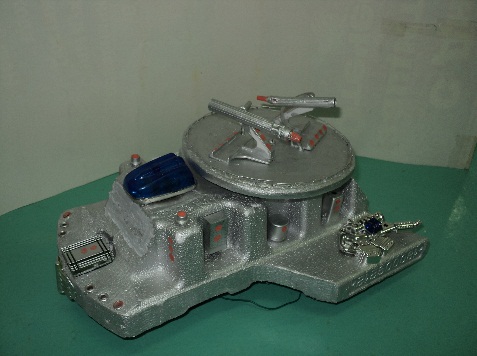 Космолёт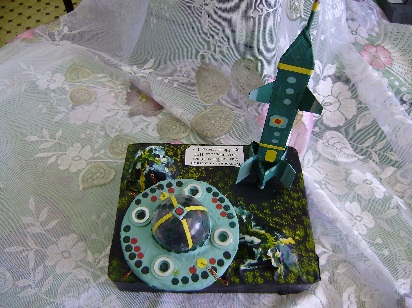 Ракета на старте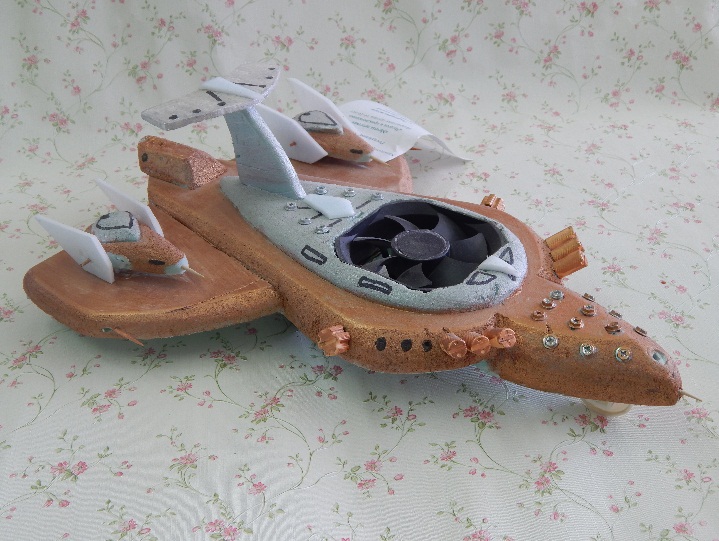 Марсолёт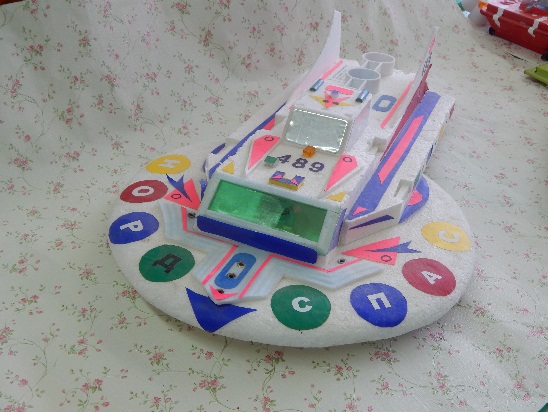 Звездолёт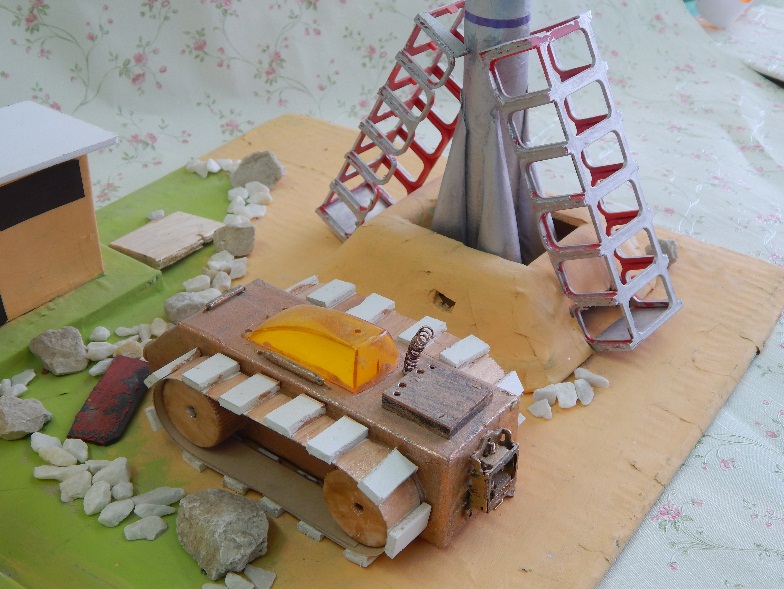 Макет «На космодроме»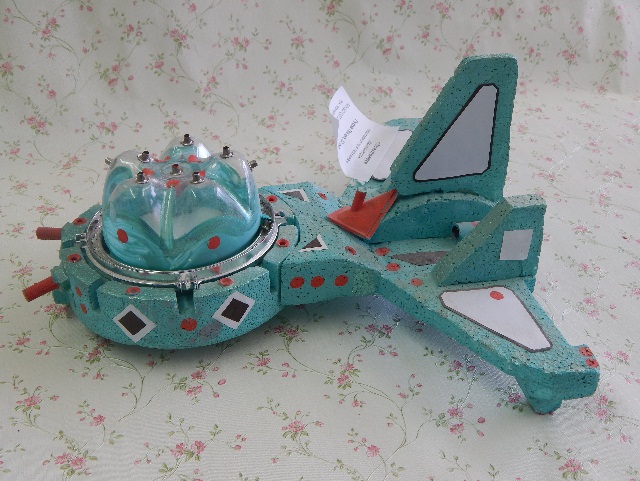 Космический  спасатель